Sidste nyt: indsat 2009-09-29Referat – Bestyrelsesmøde 6/8 2020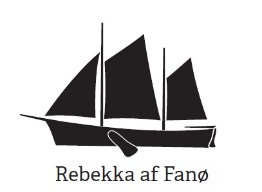 Valgfagsholdet er fuldtegnet, der er 12 elever, hvoraf 3 er gengangere.1.  "skoledag" er 14/08 kl 13oo, - emner: gennemgang af skibet, inddeling i vagter/ruller, generel sikkerhed.2. skoledag er 21/08, mødetid 13oo, emne: sejlads ind mod vandskellet.3. skoledag er 28/08, mødetid 13oo, emne: rig og motor4. skoledag er 04/09, mødetid 13oo, emne: sejlads op mod Langli, måske landgang, det kan blive en lang tur.5. skoledag er 11/09, mødetid 13oo, emne: museumsdag.6. skoledag er 18/09, mødetid 13oo, emne: ? (Rebekka sejler med strikkedamer)7. skoledag er 25/09, mødetid 13oo, emne: skibstømrearbejde.8. skoledag er 02/10, mødetid 13oo, emne: ?9. skoledag er 09-10/10, mødetid ?, emne afslutningstur til Ho, natsejlads hjem.Ret til ændringer forbeholdes, dato for brandøvelse/redningsøvelse ikke fastlagt i skrivende stund.Øvrige sejladser:                               Privat familietur 11/08 fra kl 12oo til 18oo (skipper Flemming/Torben)                               Strikkefestival 18-19/09 (Skipper Torben /Flemming)                                Østerstur 14/10 (skipper Ryon)                               Østerstur 15/10 (skipper Flemming)                               Ornitologtur (tovholder Niels Brink, skipper ?, dato ?                               Nordea tur (tovholder Ryon, skipper: ?, dato: uge 44).Afrigning : Uge 44 (efter Nordeatur). - Derefter vinterhi i Hvide Sande!!!Rebekka har 100 års fødselsdag 10/07 2021!Jubilæumsskrift:Niels Brink vil spørge Kroman fra Skibsbevaringsfonden om han vil skrive et par sider.Henning Jeppesen kontakter snarest Algot Ølenschlæger. Henning rapporterer straks på mail om svaret. – Som resultat heraf har der senere d. 18. september været afholdt mde mellem Sven Buhrkall, Algot Ølenschlæger, Christian Poulsen og Henning Jeppesen været afholdt møde om jubilæumsskrift, hvor man nedskrev en plan for dette. Planen tages å op i bestyrelsen senere.Merchandise:Vi skal have hentet tilbud hjem på nye T-shits/Sweat-shirts, Ryon er tovholder.Økonomisk status:Henning Jeppesen udleverer opdateret medlemsliste og gennemgår, den udleverede økonomirapport.Sven Buhrkall og Henning Jeppesen sætter sig sammen for at gennemgå regnskabsform/konteringsformer m.v.Projekt Vinterpresenning: tovholder Ryon/Flemming.Der skal udarbejdes et skitseprojekt, hvorefter Kibæk Presenning kontaktes med henblik på overslag og efterfølgende projektbeskrivelse.Sidstnævnte haster af hensyn til fondsansøgninger. Fundraiserarbejde: Sven Buhrkall.Projekt Ny Jolle: tovholder: Niels Brink.Ny norsk pram bygget på Fur, pris 45000 kr. Niels og Tobias ser på alternative muligheder.